АДМИНИСТРАЦИЯ  ВЕСЬЕГОНСКОГО  РАЙОНАТВЕРСКОЙ  ОБЛАСТИП О С Т А Н О В Л Е Н И Ег. Весьегонск29.12.2017                                                                                                                               № 662п о с т а н о в л я ю:Постановления администрации Весьегонского района от 28.12.2016 № 469 «Об  утверждении муниципальной программы муниципального образования Тверской области «Весьегонский район» «Охрана окружающей среды» на 2017-2019 годы», от 05.04.2017 № 128 « О внесении изменений в постановление администрации весьегонского района от 28.12.2016 № 469», от 31.08.2017 № 403 «О внесении изменений в постановление администрации Весьегонского района от 28.12.2016 № 469»  признать утратившими силу с 01.01.2018 г.Опубликовать настоящее постановление в газете «Весьегонская жизнь» и разместить его на официальном сайте муниципального образования Тверской области «Весьегонский район» в информационно-коммуникационной сети Интернет.Контроль за исполнением настоящего постановления возложить на первого заместителя главы администрации района  Тихонова А.А.Настоящее постановление вступает в силу со дня его принятия.И.о. главы администрации района                                               А.А. Тихонов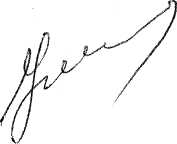 О признании утратившими силу постановлений администрации Весьегонского района от 28.12.2016 № 469, от 05.04.2017 № 128, от 31.08.2017 № 403